Министерство образования и науки Калужской областиГосударственное автономное профессиональное образовательное учреждениеКалужской области «Калужский колледж экономики и технологий»РАБОЧАЯ ПРОГРАММА УЧЕБНОЙ ДИСЦИПЛИНЫОП.05 Требования к зданиям и инженерным системам гостиничного предприятияпо программе подготовки специалистов среднего звенаспециальности 43.02.14 Гостиничное делоКалуга 2021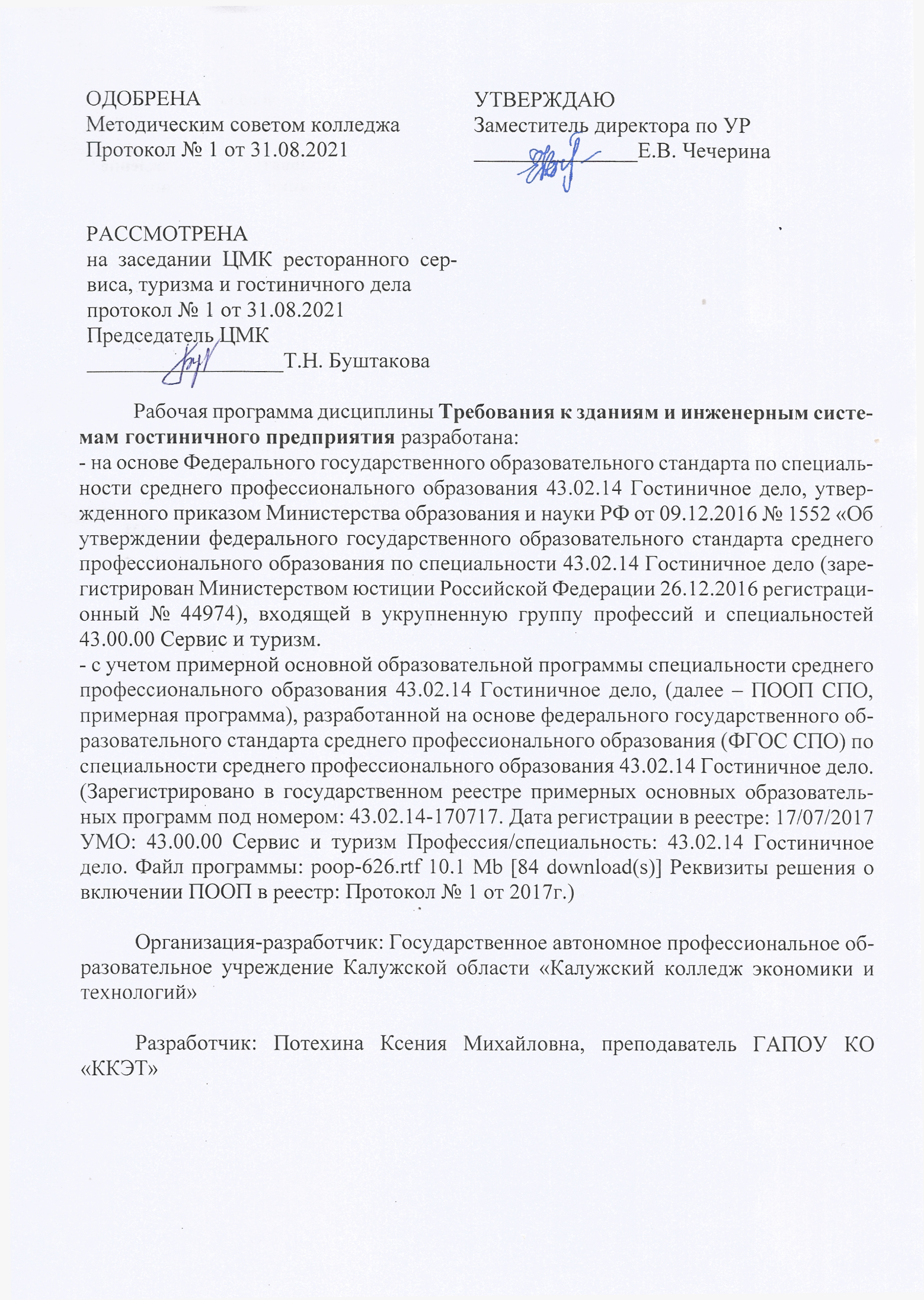 СОДЕРЖАНИЕОБЩАЯ ХАРАКТЕРИСТИКА РАБОЧЕЙ ПРОГРАММЫ УЧЕБНОЙ ДИСЦИПЛИНЫ1.1. Область применения рабочей программыРабочая программа учебной дисциплины является частью основной образовательной программы в соответствии с ФГОС СПО по специальности 43.02.14 Гостиничное дело.1.2.Цель и планируемые результаты освоения дисциплины:1.3 Личностные результаты освоения образовательной программы 2. СТРУКТУРА И СОДЕРЖАНИЕ УЧЕБНОЙ ДИСЦИПЛИНЫ2.1. Объем учебной дисциплины и виды учебной работы2.2. Тематический план и содержание учебной дисциплины .3. УСЛОВИЯ РЕАЛИЗАЦИИ ПРОГРАММЫ 3.1. Материально-техническое обеспечениеРеализация программы предполагает наличие учебных кабинетов «Требования к зданиям и инженерным системам гостиничного предприятия».Оборудование учебного кабинета и рабочих мест кабинета: учебная мебель, дидактические пособия, программное обеспечение, мультимедийные презентации лекционного материала, видеофильмы по отдельным темам.Технические средства обучения: видеопроекционное оборудования для презентаций, средства звуковоспроизведения, экран, компьютеры с доступом к базам данных и Интернет.3.2. Информационное обеспечение обучения3.2.1 Основные источники (печатные издания):1.Безрукова С.В. Здания и инженерные системы гостиниц. Учебник для студентов учреждений среднего профессионального образования, М.: Академия, 2014, 208 с.2. Гражданский кодекс Российской Федерации3. Налоговый кодекс Российской Федерации 4. Трудовой кодекс Российской Федерации 3.2.2 Интернет источники (электронные издания)1. http://www.russiatourism.ru 2. http://www.hotelmaster.ru 3. http://www.hotres.ru 4. http://www.hotelline.ru 5. http://www.frontdesk.ru 6. http://ps-hotel.ru Техническое оснащение гостиничных номеров. 7. http://hotelexecutive.ru/ 8. http://service-school72.ru/9. Каталог уборочного оборудования. - Режим доступа: http://www.moyker.ru ;10. «Пять звезд. Гостиничный бизнес» – ежемесячный информационно-аналитический журнал для специалистов гостиничной отрасли., [Эл. Ресурс], Режим доступа: http://5stars-mag.ru11. Федерация Рестораторов и Отельеров России [Электронный ресурс]. – Режим доступа:http://www.frio.ru12. Строительные нормы для гостиниц. Инженерные системы и оборудование гостиниц.-[Электронный ресурс], форма доступа: http://www.unix-spb.ru/stroygost.php?review=7.3.2.3. Дополнительные источники1. Основы архитектурных зданий и сооружений.-Ростов н/Д"Феникс",2014Е.С.Агранович-Понамарева. Интерьер и предметный дизайн жилых зданий. Ростов н/Д"Феникс",20132. Романов В.А. и др. Гостиничные комплексы. МарТ Ростов-н/Д,20133. Овчаров А.О. Туристиский комплекс России.-М.ИНФРА-М.20144. Гаврилова А.Е. Деятельность административно - хозяйственной службы.-М.:Академия,2012.4. КОНТРОЛЬ И ОЦЕНКА РЕЗУЛЬТАТОВ ОСВОЕНИЯ УЧЕБНОЙ ДИСЦИПЛИНЫ1. ОБЩАЯ ХАРАКТЕРИСТИКА РАБОЧЕЙ ПРОГРАММЫ УЧЕБНОЙ ДИСЦИПЛИНЫ2. СТРУКТУРА И СОДЕРЖАНИЕ УЧЕБНОЙ ДИСЦИПЛИНЫ3. УСЛОВИЯ РЕАЛИЗАЦИИ УЧЕБНОЙ ДИСЦИПЛИНЫ4. КОНТРОЛЬ И ОЦЕНКА РЕЗУЛЬТАТОВ ОСВОЕНИЯ УЧЕБНОЙ ДИСЦИПЛИНЫКодПК, ОКУменияЗнанияОК 01.Определять основные характеристики концепции гостиничного продуктаСтандарты, требования и рекомендации по оснащению гостиничных предприятийОК 02.Анализировать спрос и предложения гостиничной отраслиОсновные требования к зданиям и инженерным системам гостиничного предприятияОК 03.Определять актуальность нормативно-правовой документации в профессиональной деятельностиВыстраивать траектории профессионального и личностного развитияСодержание актуальной нормативно-правовой документацииСовременная научная и профессиональная терминологияВозможные траектории профессионального развития и самообразованияОК04.Организовывать работу коллектива и командыВзаимодействовать с коллегами, руководством, клиентами. Психология коллективаПсихология личностиОсновы проектной деятельностиОК 05.Излагать свои мысли на государственном языкеОформлять документыОсобенности социального и культурного контекстаПравила оформления документов.ОК 06.Презентовать структуру профессиональной деятельности по специальностиОбщечеловеческие ценностиПравила поведения в ходе выполнения профессиональной деятельностиОК 07.Определять направления ресурсосбережения в рамках профессиональной деятельности по специальностиПравила экологической безопасности при ведении профессиональной деятельностиОсновные ресурсы, задействованные в профессиональной деятельностиПути обеспечения ресурсосбережения.ОК 08.Применять рациональные приемы двигательных функций в профессиональной деятельностиПользоваться средствами профилактики перенапряжения характерными для данной специальностиСредства профилактики перенапряженияОсновы здорового образа жизни;Условия профессиональной деятельности и зоны риска физического здоровья для специальностиОК 09.Применять средства информационных технологий для решения профессиональных задачИспользовать современное программное обеспечениеСовременные средства и устройства информатизацииПорядок их применения и программное обеспечение в профессиональной деятельностиОК 10.Понимать общий смысл четко произнесенных высказываний на известные темы (профессиональные и бытовые), понимать тексты на базовые профессиональные темыучаствовать в диалогах на знакомые общие и профессиональные темыстроить простые высказывания о себе и о своей профессиональной деятельностикратко обосновывать и объяснить свои действия (текущие и планируемые)писать простые связные сообщения на знакомые или интересующие профессиональные темыправила построения простых и сложных предложений на профессиональные темыосновные общеупотребительные глаголы (бытовая и профессиональная лексика)лексический минимум, относящийся к описанию предметов, средств и процессов профессиональной деятельностиособенности произношенияправила чтения текстов профессиональной направленностиПК 1.1.Составить план действия.Определить необходимые ресурсы.Оценить результат и последствия своих действий (самостоятельно или с помощью наставника).Стандарты, требования и рекомендации по оснащению гостиничных предприятийЗнать основные источники информации и ресурсов для решения задач и проблем в профессиональном и/или социальном контексте.ПК 1.2.Владеть актуальными методами работы в профессиональной и смежных сферах;Реализовать составленный планАктуальный профессиональный и социальный контекст, в котором приходится работать и житьПК 1.3.Распознавать задачу и/или проблему в профессиональном и/или социальном контексте;Анализировать задачу и/или проблему и выделять её составные части;Актуальные методы работы в профессиональной и смежных сферах.ПК 2.1.Составить план действия.Определить необходимые ресурсы.Оценить результат и последствия своих действий (самостоятельно или с помощьюСтандарты, требования и рекомендации по оснащению гостиничных предприятийЗнать основные источники информации и ресурсов для решения задач и проблем в профессиональном и/или социальном контексте.ПК 2.2.Владеть актуальными методами работы в профессиональной и смежных сферах;Реализовать составленный планАктуальный профессиональный и социальный контекст, в котором приходится работать и житьПК 2.3.Распознавать задачу и/или проблему в профессиональном и/или социальном контексте;Анализировать задачу и/или проблему и выделять её составные части;Актуальные методы работы в профессиональной и смежных сферах.ПК 3.1.Составить план действия.Определить необходимые ресурсы.Оценить результат и последствия своих действий (самостоятельно или с помощьюСтандарты, требования и рекомендации по оснащению гостиничных предприятийЗнать основные источники информации и ресурсов для решения задач и проблем в профессиональном и/или социальном контексте.ПК 3.2.Владеть актуальными методами работы в профессиональной и смежных сферах;Реализовать составленный планАктуальный профессиональный и социальный контекст, в котором приходится работать и житьПК 3.3.Распознавать задачу и/или проблему в профессиональном и/или социальном контексте;Анализировать задачу и/или проблему и выделять её составные части;Актуальные методы работы в профессиональной и смежных сферах.Личностные результаты реализации программы воспитания (дескрипторы)Код личностных результатов реализации программы воспитанияПортрет выпускника СПОПортрет выпускника СПООсознающий себя гражданином и защитником великой страны.ЛР 1Проявляющий активную гражданскую позицию, демонстрирующий приверженность принципам честности, порядочности, открытости, экономически активный и участвующий в студенческом и территориальном самоуправлении, в том числе на условиях добровольчества, продуктивно взаимодействующий и участвующий в деятельности общественных организаций.ЛР 2Соблюдающий нормы правопорядка, следующий идеалам гражданского общества, обеспечения безопасности, прав и свобод граждан России. Лояльный к установкам и проявлениям представителей субкультур, отличающий их от групп с деструктивным и девиантным поведением. Демонстрирующий неприятие и предупреждающий социально опасное поведение окружающих.ЛР 3Проявляющий и демонстрирующий уважение к людям труда, осознающий ценность собственного труда. Стремящийся к формированию в сетевой среде личностно и профессионального конструктивного «цифрового следа».ЛР 4Демонстрирующий приверженность к родной культуре, исторической памяти на основе любви к Родине, родному народу, малой родине, принятию традиционных ценностей многонационального народа России.ЛР 5Проявляющий уважение к людям старшего поколения и готовность к участию в социальной поддержке и волонтерских движениях.ЛР 6Осознающий приоритетную ценность личности человека; уважающий собственную и чужую уникальность в различных ситуациях, во всех формах и видах деятельности. ЛР 7Проявляющий и демонстрирующий уважение к представителям различных этнокультурных, социальных, конфессиональных и иных групп. Сопричастный к сохранению, преумножению и трансляции культурных традиций и ценностей многонационального российского государства.ЛР 8Соблюдающий и пропагандирующий правила здорового и безопасного образа жизни, спорта; предупреждающий либо преодолевающий зависимости от алкоголя, табака, психоактивных веществ, азартных игр и т.д. Сохраняющий психологическую устойчивость в ситуативно сложных или стремительно меняющихся ситуациях.ЛР 9Заботящийся о защите окружающей среды, собственной и чужой безопасности, в том числе цифровой.ЛР 10Проявляющий уважение к эстетическим ценностям, обладающий основами эстетической культуры. ЛР 11Принимающий семейные ценности, готовый к созданию семьи и воспитанию детей; демонстрирующий неприятие насилия в семье, ухода от родительской ответственности, отказа от отношений со своими детьми и их финансового содержания.ЛР 12Личностные результаты реализации программы воспитания, определенные отраслевыми требованиями к деловым качествам личности Личностные результаты реализации программы воспитания, определенные отраслевыми требованиями к деловым качествам личности Выполняющий профессиональные навыки в сфере гостиничного дела ЛР 13Личностные результаты реализации программы воспитания, определенные министерством образования и науки Калужской области Личностные результаты реализации программы воспитания, определенные министерством образования и науки Калужской области Осознающий состояние социально-экономического и культурного-исторического развития потенциала Калужской области и содействующий его развитию.ЛР 14Проявляющий интерес к изменению регионального рынка труда.ЛР 15Демонстрирующий готовность к участию в инновационной деятельности Калужского региона.ЛР 16Выполняющий профессиональные навыки гостиничного дела с учетом специфики Калужской областиЛР 17Личностные результаты реализации программы воспитания, определенные ключевыми работодателями Личностные результаты реализации программы воспитания, определенные ключевыми работодателями Осознающий необходимость самообразования и стремящийся к профессиональному развитию по выбранной специальности.ЛР 18Использующий грамотно профессиональную документацию.ЛР 19Демонстрирующий готовность поддерживать партнерские отношения с коллегами, работать в командеЛР 20Выполняющий трудовые функции в сфере гостиничного делаЛР 21Личностные результаты реализации программы воспитания, определенные субъектами образовательного процесса Личностные результаты реализации программы воспитания, определенные субъектами образовательного процесса Демонстрирующий готовность к эффективной деятельности в рамках выбранной профессии, обладающий наличием трудовых навыковЛР 22Соблюдающий Устав и правила внутреннего распорядка, сохраняющий и преумножающий традиции и уклад образовательного учреждения, владеющий знаниями об истории колледжа, умеющий транслировать положительный опыт собственного обученияЛР 23Соблюдающий этические нормы общенияЛР 24Вид учебной работыОбъем часовОбъем учебной дисциплины50Самостоятельная работа-Суммарная учебная нагрузка во взаимодействии с преподавателем50в том числе:в том числе:теоретическое обучение40лабораторные работы (если предусмотрено)0практические занятия (если предусмотрено)10курсовая работа (проект) (если предусмотрено)0контрольная работа-Промежуточная аттестация в форме экзамена-Наименование разделов и темСодержание учебного материала и формы организации деятельности обучающихсяОбъем часовКоды компетенций, формированию которых способствует элемент программы1234Тема 1. Современные принципы проектирования гостиничных зданий.Содержание учебного материала4ОК 01. ОК 02.ЛР 1-ЛР 12, ЛР 13-ЛР 17,ЛР 18-ЛР 21, ЛР 22-ЛР 24Тема 1. Современные принципы проектирования гостиничных зданий.1. Материально-техническая база туристских учреждений. Состав основных фондов туристских учреждений. 1ОК 01. ОК 02.ЛР 1-ЛР 12, ЛР 13-ЛР 17,ЛР 18-ЛР 21, ЛР 22-ЛР 24Тема 1. Современные принципы проектирования гостиничных зданий.2. Продукт «гостиница». Алгоритм гостиничного проекта: основные понятия проектирования; этапы проектирования гостиничных предприятий; виды проектов; принципы проектирования. 1ОК 01. ОК 02.ЛР 1-ЛР 12, ЛР 13-ЛР 17,ЛР 18-ЛР 21, ЛР 22-ЛР 24Тема 1. Современные принципы проектирования гостиничных зданий.3. Влияние месторасположения объекта на типологию гостиничных предприятий (туристская дестинация). 1ОК 01. ОК 02.ЛР 1-ЛР 12, ЛР 13-ЛР 17,ЛР 18-ЛР 21, ЛР 22-ЛР 24Тема 1. Современные принципы проектирования гостиничных зданий.4.Основные требования к зданиям гостиниц и туристских комплексов.1ОК 01. ОК 02.ЛР 1-ЛР 12, ЛР 13-ЛР 17,ЛР 18-ЛР 21, ЛР 22-ЛР 24Тема 1. Современные принципы проектирования гостиничных зданий.Самостоятельная работа -ОК 01. ОК 02.ЛР 1-ЛР 12, ЛР 13-ЛР 17,ЛР 18-ЛР 21, ЛР 22-ЛР 24Тема 1. Современные принципы проектирования гостиничных зданий.Сбор данных для проектирования гостиницы в конкретном регионе (обоснование целесообразности).-ОК 01. ОК 02.ЛР 1-ЛР 12, ЛР 13-ЛР 17,ЛР 18-ЛР 21, ЛР 22-ЛР 24Тема 2. Архитектурно – планировочные решения и функциональная организация гостиничных зданий.Содержание учебного материала10ОК 01.ОК.03.ОК 04.ОК 10.ПК 1.1ПК 2.1ЛР 1-ЛР 12, ЛР 13-ЛР 17, ЛР 18-ЛР 21, ЛР 22-ЛР 24Тема 2. Архитектурно – планировочные решения и функциональная организация гостиничных зданий.1. Основные тенденции архитектурного решения современных гостиниц. Композиционные схемы помещений. Конструктивные схемы гостиничных предприятий: бескаркасные, каркасные и с неполным каркасом. 2ОК 01.ОК.03.ОК 04.ОК 10.ПК 1.1ПК 2.1ЛР 1-ЛР 12, ЛР 13-ЛР 17, ЛР 18-ЛР 21, ЛР 22-ЛР 24Тема 2. Архитектурно – планировочные решения и функциональная организация гостиничных зданий.2. Категории гостиниц.2ОК 01.ОК.03.ОК 04.ОК 10.ПК 1.1ПК 2.1ЛР 1-ЛР 12, ЛР 13-ЛР 17, ЛР 18-ЛР 21, ЛР 22-ЛР 24Тема 2. Архитектурно – планировочные решения и функциональная организация гостиничных зданий.3.Схемы функциональной организации малой бюджетной гостиницы и большой гостиницы повышенной категории.2ОК 01.ОК.03.ОК 04.ОК 10.ПК 1.1ПК 2.1ЛР 1-ЛР 12, ЛР 13-ЛР 17, ЛР 18-ЛР 21, ЛР 22-ЛР 24Тема 2. Архитектурно – планировочные решения и функциональная организация гостиничных зданий.4.Объемно-планировочное решение гостиничного объекта: основные блоки помещений и функциональные требования к ним, связь между отдельными блоками помещений. Функциональное зонирование основных помещений гостиниц.2ОК 01.ОК.03.ОК 04.ОК 10.ПК 1.1ПК 2.1ЛР 1-ЛР 12, ЛР 13-ЛР 17, ЛР 18-ЛР 21, ЛР 22-ЛР 24Тема 2. Архитектурно – планировочные решения и функциональная организация гостиничных зданий.5.Требования к проектированию комплекса жилых и общественных помещений.2ОК 01.ОК.03.ОК 04.ОК 10.ПК 1.1ПК 2.1ЛР 1-ЛР 12, ЛР 13-ЛР 17, ЛР 18-ЛР 21, ЛР 22-ЛР 24Тема 2. Архитектурно – планировочные решения и функциональная организация гостиничных зданий.Практические занятия2ОК 01.ОК.03.ОК 04.ОК 10.ПК 1.1ПК 2.1ЛР 1-ЛР 12, ЛР 13-ЛР 17, ЛР 18-ЛР 21, ЛР 22-ЛР 24Тема 2. Архитектурно – планировочные решения и функциональная организация гостиничных зданий.1. Решение задач на определение категории гостиниц, пользуясь документом «Требования к гостиницам и другим средствам размещения различных категорий».2. Расчет площади различных помещений гостиницы в зависимости от категории и назначения предприятия.3. Расчет числа посадочных мест в предприятиях питания.4. Расчет площади служебных и вспомогательных помещений.2ОК 01.ОК.03.ОК 04.ОК 10.ПК 1.1ПК 2.1ЛР 1-ЛР 12, ЛР 13-ЛР 17, ЛР 18-ЛР 21, ЛР 22-ЛР 24Тема 2. Архитектурно – планировочные решения и функциональная организация гостиничных зданий.Самостоятельная работа -ОК 01.ОК.03.ОК 04.ОК 10.ПК 1.1ПК 2.1ЛР 1-ЛР 12, ЛР 13-ЛР 17, ЛР 18-ЛР 21, ЛР 22-ЛР 24Тема 2. Архитектурно – планировочные решения и функциональная организация гостиничных зданий.Проведение функционального зонирования различных помещений гостиничных предприятий.-ОК 01.ОК.03.ОК 04.ОК 10.ПК 1.1ПК 2.1ЛР 1-ЛР 12, ЛР 13-ЛР 17, ЛР 18-ЛР 21, ЛР 22-ЛР 24Тема 3. Современная инженерная инфраструктура гостиничных предприятий. Система жизнеобеспечения гостиниц.Содержание учебного материала8ОК 01.ОК 07.ПК 1.2ПК 2.2ЛР 1-ЛР 12, ЛР 13-ЛР 17, ЛР 18-ЛР 21, ЛР 22-ЛР 24Тема 3. Современная инженерная инфраструктура гостиничных предприятий. Система жизнеобеспечения гостиниц.1. Общие требования к инженерно-техническому оборудованию гостиничных предприятий, требования ТУ. Принципы подбора оборудования: модульная координация, однотипность, унификация. 1ОК 01.ОК 07.ПК 1.2ПК 2.2ЛР 1-ЛР 12, ЛР 13-ЛР 17, ЛР 18-ЛР 21, ЛР 22-ЛР 24Тема 3. Современная инженерная инфраструктура гостиничных предприятий. Система жизнеобеспечения гостиниц.2. Назначение и состав инженерной инфраструктуры: санитарно-технические системы (отопление, холодное и горячее водоснабжение, вентиляция и кондиционирование воздуха, канализация, централизованная система пылеудаления); лифтовое оборудование, энергетическое оборудование (электрическое освещение, его виды). 1ОК 01.ОК 07.ПК 1.2ПК 2.2ЛР 1-ЛР 12, ЛР 13-ЛР 17, ЛР 18-ЛР 21, ЛР 22-ЛР 24Тема 3. Современная инженерная инфраструктура гостиничных предприятий. Система жизнеобеспечения гостиниц.3. Телекоммуникационные системы (телефонная и радиотелефонная связь, локальная компьютерная сеть, система контроля доступа, комплексная система обеспечения безопасности, комплексная система оснащения конференц – залов). 1ОК 01.ОК 07.ПК 1.2ПК 2.2ЛР 1-ЛР 12, ЛР 13-ЛР 17, ЛР 18-ЛР 21, ЛР 22-ЛР 24Тема 3. Современная инженерная инфраструктура гостиничных предприятий. Система жизнеобеспечения гостиниц.4. Профессиональное технологическое оборудование (уборочные машины, оборудование прачечных и химчисток, оборудование службы приема и размещения). 2ОК 01.ОК 07.ПК 1.2ПК 2.2ЛР 1-ЛР 12, ЛР 13-ЛР 17, ЛР 18-ЛР 21, ЛР 22-ЛР 24Тема 3. Современная инженерная инфраструктура гостиничных предприятий. Система жизнеобеспечения гостиниц.5. Правила эксплуатации инженерного оборудования, система планово-предупредительного ремонта. Управление системой жизнеобеспечения, автоматизация и диспетчеризация работы инженерного оборудования. 2ОК 01.ОК 07.ПК 1.2ПК 2.2ЛР 1-ЛР 12, ЛР 13-ЛР 17, ЛР 18-ЛР 21, ЛР 22-ЛР 24Тема 3. Современная инженерная инфраструктура гостиничных предприятий. Система жизнеобеспечения гостиниц.6. Использование системы жизнеобеспечения и оборудования гостиниц и туристских комплексов для обеспечения комфорта проживающих и безопасных условий труда персонала.1ОК 01.ОК 07.ПК 1.2ПК 2.2ЛР 1-ЛР 12, ЛР 13-ЛР 17, ЛР 18-ЛР 21, ЛР 22-ЛР 24Тема 3. Современная инженерная инфраструктура гостиничных предприятий. Система жизнеобеспечения гостиниц.Практические занятия2ОК 01.ОК 07.ПК 1.2ПК 2.2ЛР 1-ЛР 12, ЛР 13-ЛР 17, ЛР 18-ЛР 21, ЛР 22-ЛР 24Тема 3. Современная инженерная инфраструктура гостиничных предприятий. Система жизнеобеспечения гостиниц.1. Разбор и решение производственных ситуаций, связанных с неисправностями инженерно-технического оборудования2. Анализ технической эксплуатации оборудования службы приема и размещения.2ОК 01.ОК 07.ПК 1.2ПК 2.2ЛР 1-ЛР 12, ЛР 13-ЛР 17, ЛР 18-ЛР 21, ЛР 22-ЛР 24Тема 3. Современная инженерная инфраструктура гостиничных предприятий. Система жизнеобеспечения гостиниц.Самостоятельная работа студентов-ОК 01.ОК 07.ПК 1.2ПК 2.2ЛР 1-ЛР 12, ЛР 13-ЛР 17, ЛР 18-ЛР 21, ЛР 22-ЛР 24Тема 3. Современная инженерная инфраструктура гостиничных предприятий. Система жизнеобеспечения гостиниц.1. Подготовка презентаций о современных электронных ключах 2. Подготовка презентаций о системе контроля доступа3. Подготовка презентаций о контроле пользования мини-сейфами.-ОК 01.ОК 07.ПК 1.2ПК 2.2ЛР 1-ЛР 12, ЛР 13-ЛР 17, ЛР 18-ЛР 21, ЛР 22-ЛР 24Тема 4. Ресурсосберегающие и энергосберегающие технологии в профессиональной деятельностиСодержание учебного материала8ОК 07. ОК 09.ПК 3.1ПК 3.2ЛР 1-ЛР 12, ЛР 13-ЛР 17, ЛР 18-ЛР 21, ЛР 22-ЛР 24Тема 4. Ресурсосберегающие и энергосберегающие технологии в профессиональной деятельности1. Общая характеристика ресурсов. Определение потребности гостиничного предприятия в материальных и технических ресурсах. Контроль правильного использования материальных и технических ресурсов. 2ОК 07. ОК 09.ПК 3.1ПК 3.2ЛР 1-ЛР 12, ЛР 13-ЛР 17, ЛР 18-ЛР 21, ЛР 22-ЛР 24Тема 4. Ресурсосберегающие и энергосберегающие технологии в профессиональной деятельности2. Роль ресурсосберегающих технологий в обеспечении прибыльности гостиницы. Применение новых ресурсосберегающих технологий в эксплуатации инженерного оборудования и функционировании предметно-пространственной среды: система оповещения на фотоэлементах, система автоматического отключения света, оснащение ванной комнаты фотоэлементами4ОК 07. ОК 09.ПК 3.1ПК 3.2ЛР 1-ЛР 12, ЛР 13-ЛР 17, ЛР 18-ЛР 21, ЛР 22-ЛР 24Тема 4. Ресурсосберегающие и энергосберегающие технологии в профессиональной деятельности3. Автоматизация здания гостиницы как основной фактор экономного использования человеческих ресурсов.2ОК 07. ОК 09.ПК 3.1ПК 3.2ЛР 1-ЛР 12, ЛР 13-ЛР 17, ЛР 18-ЛР 21, ЛР 22-ЛР 24Тема 4. Ресурсосберегающие и энергосберегающие технологии в профессиональной деятельностиПрактические занятия2ОК 07. ОК 09.ПК 3.1ПК 3.2ЛР 1-ЛР 12, ЛР 13-ЛР 17, ЛР 18-ЛР 21, ЛР 22-ЛР 24Тема 4. Ресурсосберегающие и энергосберегающие технологии в профессиональной деятельностиРешение производственных ситуаций, связанных с использованием ресурсосберегающих технологий2ОК 07. ОК 09.ПК 3.1ПК 3.2ЛР 1-ЛР 12, ЛР 13-ЛР 17, ЛР 18-ЛР 21, ЛР 22-ЛР 24Тема 4. Ресурсосберегающие и энергосберегающие технологии в профессиональной деятельностиСамостоятельная работа студентов-ОК 07. ОК 09.ПК 3.1ПК 3.2ЛР 1-ЛР 12, ЛР 13-ЛР 17, ЛР 18-ЛР 21, ЛР 22-ЛР 24Тема 4. Ресурсосберегающие и энергосберегающие технологии в профессиональной деятельностиПодготовка презентаций по применению ресурсосберегающих технологий в гостиничном бизнесе.-ОК 07. ОК 09.ПК 3.1ПК 3.2ЛР 1-ЛР 12, ЛР 13-ЛР 17, ЛР 18-ЛР 21, ЛР 22-ЛР 24Тема 5. Современная архитектура и интерьер гостиничных зданийСодержание учебного материала6ОК 05.ОК 09.ПК. 3.2ПК 3.3ЛР 1-ЛР 12, ЛР 13-ЛР 17, ЛР 18-ЛР 21, ЛР 22-ЛР 24Тема 5. Современная архитектура и интерьер гостиничных зданий1. Основные понятия архитектуры. Понятие «стиль» в архитектуре. Современные архитектурные стили гостиничных предприятий. Экстерьер здания и его влияние на создание интерьера. Ландшафтная архитектура.2ОК 05.ОК 09.ПК. 3.2ПК 3.3ЛР 1-ЛР 12, ЛР 13-ЛР 17, ЛР 18-ЛР 21, ЛР 22-ЛР 24Тема 5. Современная архитектура и интерьер гостиничных зданий2. Социальные и композиционные основы интерьера. Принципы оформления интерьера гостиничных зданий. Естественное и искусственное освещение в интерьере. Проблема цвета в интерьере и его физиологическое воздействие на человека. Колористическая композиция различных помещений гостиничного предприятия. 2ОК 05.ОК 09.ПК. 3.2ПК 3.3ЛР 1-ЛР 12, ЛР 13-ЛР 17, ЛР 18-ЛР 21, ЛР 22-ЛР 24Тема 5. Современная архитектура и интерьер гостиничных зданий3. Мебельные стили в интерьере. Требования к современным мебельным изделиям. Меблировка жилых и общественных помещений гостиницы. Декоративное искусство в художественном оформлении интерьера. Современные тенденции, влияющие на оформление гостиничных предприятий.2ОК 05.ОК 09.ПК. 3.2ПК 3.3ЛР 1-ЛР 12, ЛР 13-ЛР 17, ЛР 18-ЛР 21, ЛР 22-ЛР 24Тема 5. Современная архитектура и интерьер гостиничных зданийПрактические занятия2ОК 05.ОК 09.ПК. 3.2ПК 3.3ЛР 1-ЛР 12, ЛР 13-ЛР 17, ЛР 18-ЛР 21, ЛР 22-ЛР 24Тема 5. Современная архитектура и интерьер гостиничных зданий1. Выбор цветовой гаммы в оформлении интерьера конкретных помещений.2. Составление схемы расстановки мебели с учетом стиля гостиницы и функционального назначения помещения.3. Создание фирменного стиля гостиничного предприятия.2ОК 05.ОК 09.ПК. 3.2ПК 3.3ЛР 1-ЛР 12, ЛР 13-ЛР 17, ЛР 18-ЛР 21, ЛР 22-ЛР 24Тема 5. Современная архитектура и интерьер гостиничных зданийСамостоятельная работа -ОК 05.ОК 09.ПК. 3.2ПК 3.3ЛР 1-ЛР 12, ЛР 13-ЛР 17, ЛР 18-ЛР 21, ЛР 22-ЛР 24Тема 5. Современная архитектура и интерьер гостиничных зданий1. Подготовка докладов, презентаций по различным архитектурным стилям.2. Подготовка докладов и презентаций по современному оформлению интерьера гостиничных предприятий.-ОК 05.ОК 09.ПК. 3.2ПК 3.3ЛР 1-ЛР 12, ЛР 13-ЛР 17, ЛР 18-ЛР 21, ЛР 22-ЛР 24Тема 6. Создание системы безопасности в гостиничном предприятии.Содержание учебного материала4ОК 06. ОК 08.ПК.1.3ПК 2.3ПК 3.3ЛР 1-ЛР 12, ЛР 13-ЛР 17, ЛР 18-ЛР 21, ЛР 22-ЛР 24Тема 6. Создание системы безопасности в гостиничном предприятии.1. Основные документы, регламентирующие охрану труда. Организация охраны труда на предприятии. 1ОК 06. ОК 08.ПК.1.3ПК 2.3ПК 3.3ЛР 1-ЛР 12, ЛР 13-ЛР 17, ЛР 18-ЛР 21, ЛР 22-ЛР 24Тема 6. Создание системы безопасности в гостиничном предприятии.2. Производственная экология и санитария. Надзор и контроль по охране труда. Ответственность работодателя и сотрудника за нарушение законодательных актов об охране труда.2ОК 06. ОК 08.ПК.1.3ПК 2.3ПК 3.3ЛР 1-ЛР 12, ЛР 13-ЛР 17, ЛР 18-ЛР 21, ЛР 22-ЛР 24Тема 6. Создание системы безопасности в гостиничном предприятии.3. Антитеррористическая и противокриминальная защита гостиничного объекта. Действия персонала гостиницы в чрезвычайных ситуациях. Организация пожарной безопасности в гостинице.1ОК 06. ОК 08.ПК.1.3ПК 2.3ПК 3.3ЛР 1-ЛР 12, ЛР 13-ЛР 17, ЛР 18-ЛР 21, ЛР 22-ЛР 24Тема 6. Создание системы безопасности в гостиничном предприятии.Практические занятия2ОК 06. ОК 08.ПК.1.3ПК 2.3ПК 3.3ЛР 1-ЛР 12, ЛР 13-ЛР 17, ЛР 18-ЛР 21, ЛР 22-ЛР 24Тема 6. Создание системы безопасности в гостиничном предприятии.Анализ причин профессиональных заболеваний и травматизма.2ОК 06. ОК 08.ПК.1.3ПК 2.3ПК 3.3ЛР 1-ЛР 12, ЛР 13-ЛР 17, ЛР 18-ЛР 21, ЛР 22-ЛР 24Тема 6. Создание системы безопасности в гостиничном предприятии.Самостоятельная работа -ОК 06. ОК 08.ПК.1.3ПК 2.3ПК 3.3ЛР 1-ЛР 12, ЛР 13-ЛР 17, ЛР 18-ЛР 21, ЛР 22-ЛР 24Тема 6. Создание системы безопасности в гостиничном предприятии.Подготовка сообщений о действиях персонала гостиничного предприятия в чрезвычайных ситуациях-ОК 06. ОК 08.ПК.1.3ПК 2.3ПК 3.3ЛР 1-ЛР 12, ЛР 13-ЛР 17, ЛР 18-ЛР 21, ЛР 22-ЛР 24Всего:Всего:50ОК 06. ОК 08.ПК.1.3ПК 2.3ПК 3.3ЛР 1-ЛР 12, ЛР 13-ЛР 17, ЛР 18-ЛР 21, ЛР 22-ЛР 24Результаты обученияКритерии оценкиМетоды оценкиЗнать:- концепцию обеспечения безопасности гостиничных предприятий- основные требования к зданиям гостиниц и туристических комплексов;- типовые архитектурно-планировочные решения и функциональную организацию зданий гостиниц и туристических комплексов;- состав инженерных служб гостиничных комплексов- требования к инженерно-техническому оборудованию и системам жизнеобеспечения гостиниц и туристических комплексов- порядок оперативного реагирования в случае нарушения в системах жизнеобеспечения;- основы охраны здоровья, санитарии и гигиеныХарактеристики демонстрируемых знанийУстный опросОценка выполнения ситуационных задачОценка результатов деятельности при участии в деловой игре Оценка результатов деятельности при участии в ролевой игре ТестированиеУметь:- определять нарушения в системах жизнеобеспечения и оборудования гостиниц и туристских комплексов для обеспечения комфорта проживающих;- контролировать выполнения правил и норм охраны труда и требований производственной санитарии и гигиены на рабочем месте;Характеристики демонстрируемых уменийОценка результатов выполнения практической работы